 A TAVOLA CON GESÙ   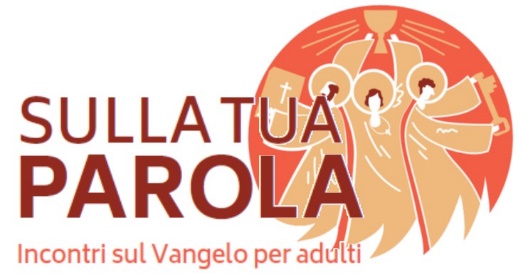 Vieni Spirito Santo,illuminaci affinché riconosciamo con umiltà i doni che abbiamo ricevuto da Dio,rendici capaci di cercare i fratelli non per quello che valgono agli occhi del mondo,ma perché degni del tuo e del nostro amore,insegnaci la sapienza del cuore.Il contesto Questo brano di Luca si colloca accanto ad altri insegnamenti e parabole narrate da Gesù. C’è però un elemento che caratterizza fortemente gli insegnamenti che leggeremo oggi: vengono narrati mentre Gesù è a tavola. Quando ci sediamo attorno alla mensa con gli amici o i parenti non lo facciamo tanto per riempirci lo stomaco, ma soprattutto per condividere le nostre vite in un momento di fraternità, stima, vicinanza e affetto. Purtroppo può però anche accadere che attorno alla mensa si manifestino aggressività, competizione…Dal vangelo secondo Luca (14,7-14)Un sabato Gesù si recò a casa di uno dei capi dei farisei per pranzare ed essi stavano a osservarlo. Diceva agli invitati una parabola, notando come sceglievano i primi posti: «Quando sei invitato a nozze da qualcuno, non metterti al primo posto, perché non ci sia un altro invitato più degno di te, e colui che ha invitato te e lui venga a dirti: «Cedigli il posto!». Allora dovrai con vergogna occupare l'ultimo posto. Invece, quando sei invitato, va' a metterti all'ultimo posto, perché quando viene colui che ti ha invitato ti dica: «Amico, vieni più avanti!». Allora ne avrai onore davanti a tutti i commensali. Perché chiunque si esalta sarà umiliato, e chi si umilia sarà esaltato». Disse poi a colui che l'aveva invitato: «Quando offri un pranzo o una cena, non invitare i tuoi amici né i tuoi fratelli né i tuoi parenti né i ricchi vicini, perché a loro volta non ti invitino anch'essi e tu abbia il contraccambio. Al contrario, quando offri un banchetto, invita poveri, storpi, zoppi, ciechi; e sarai beato perché non hanno da ricambiarti. Riceverai infatti la tua ricompensa alla risurrezione dei giusti».Per condividereChe cosa dice questo Dio alla mia vita?Padre nostro 